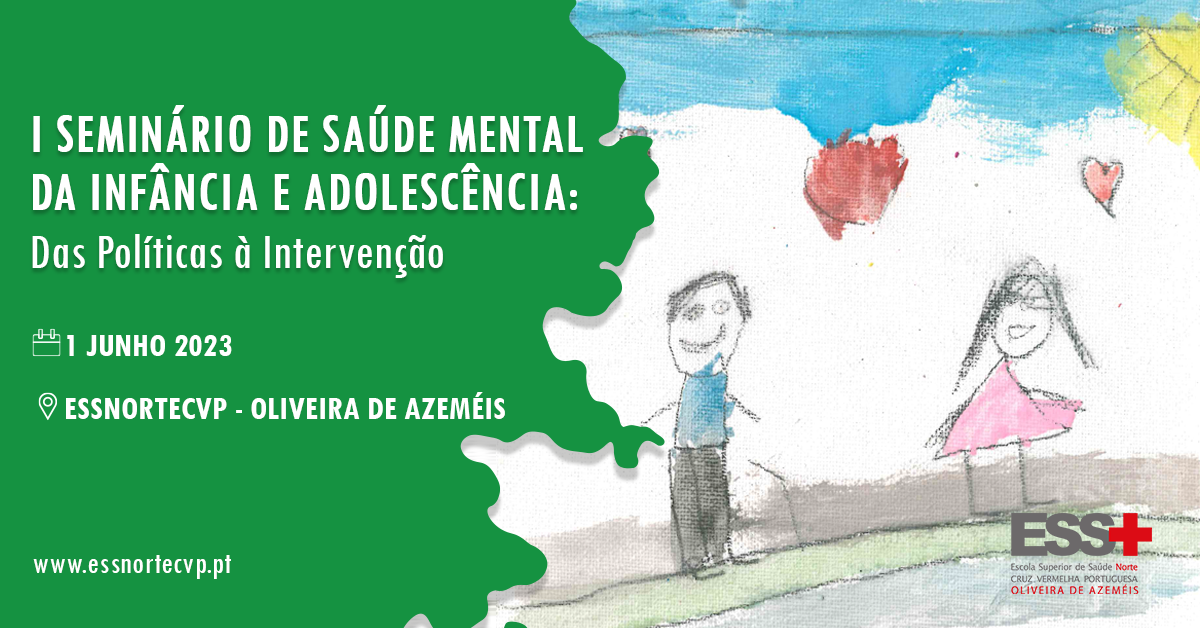 PROPOSTA DE RESUMO Tipo de apresentação: Comunicação Oral                                          PosterTítulo do trabalho (português ou inglês): Português: Inglês:  Autores: 1º Autor: Nome Completo + Afiliação (Categoria Profissional + Instituição) + Contacto de E-mail Outros autores (até 7) Introdução ObjetivosMetodologia (participantes, instrumentos e procedimentos)Resultados Conclusões Implicações para a Prática Clínica Referências Bibliográficas Palavras-chave: (em português, inglês e espanhol: máximo de quatro palavras-chave separadas por ponto e vírgula de acordo com os descritores MeSH ou Ciências de Saúde) 